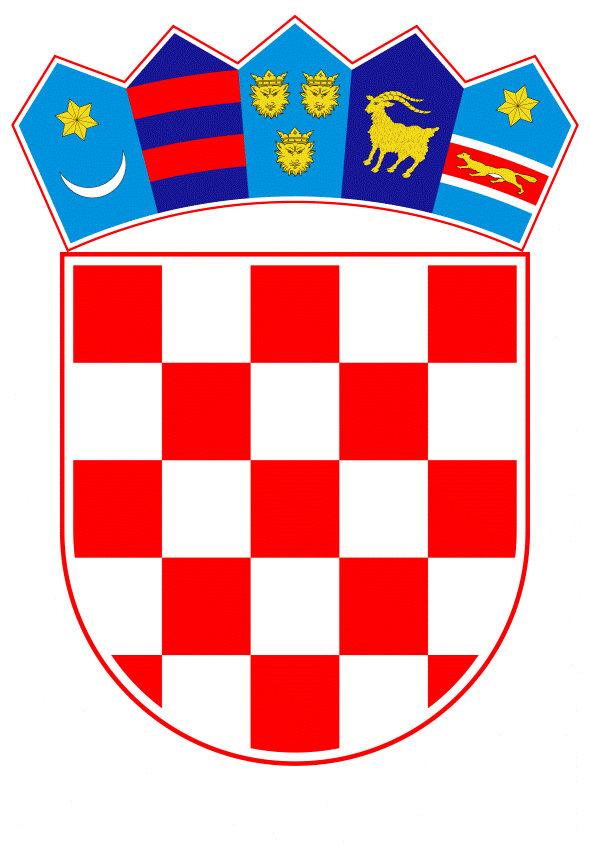 VLADA REPUBLIKE HRVATSKEZagreb, ____________ 2024.______________________________________________________________________________________________________________________________________________________________________________________________________________________________Banski dvori | Trg Sv. Marka 2 | 10000 Zagreb | tel. 01 4569 222 | vlada.gov.hrPRIJEDLOGNa temelju članka 111. stavak 1. Zakona o proračunu („Narodne novine“, broj 144/21) ), a u vezi članka 53. Zakona o izvršavanju Državnog proračuna Republike Hrvatske za 2024. godinu („Narodne novine“, broj 149/23.), Vlada Republike Hrvatske je na sjednici održanoj ___________ 2024. donijela ODLUKUo izmjeni Odluke o davanju državnog jamstva za kreditno zaduženje društvu 3. MAJ Brodogradilište d.d., Rijeka kod Hrvatske banke za obnovu i razvitak i/ili drugih poslovnih banaka u zemlji i/ili inozemstvu za dovršetak i isporuku gradnje broda Nov. 527I.U Odluci o davanju državnog jamstva za kreditno zaduženje društvu 3. MAJ Brodogradilište d.d., Rijeka kod Hrvatske banke za obnovu i razvitak i/ili drugih poslovnih banaka u zemlji i/ili inozemstvu za dovršetak i isporuku gradnje broda Nov. 527, KLASA:0 22-03/23-04/419, URBROJ: 50301-05/20-23-2, od 25. listopada 2023., točka V. mijenja se i glasi: „Aktiviranje sredstava iz kreditnog zaduženja za koje jamči Republika Hrvatska koristit će se fazno u cilju zaštite sredstava državnog proračuna Republike Hrvatske, a sukladno preostaloj dinamici gradnje i plaćanja za brod Nov. 527 i to nakon što društvo Hrvatska brodogradnja-Jadranbrod d.d., Zagreb potvrdi da su se ispunile okolnosti svake pojedine faze. Aktiviranje sredstava iz kredita za koji jamči Republika Hrvatska nije moguće koristiti suprotno iznosu kako je definirano u nastavku, osim u slučaju da se rizik Republike Hrvatske smanji: faza broj 1) do 31. prosinca 2023. za plaćanje glavnog motora i opreme za porinuće                      12.650.000,00 eura           faza broj 2) do 15. veljače 2024. godine za porinuće 3.900.000,00 eura           faza broj 3) do isporuke gradnje 6.900.000,00 eura.“.II.Ova Odluka stupa na snagu danom donošenja.    Klasa: Urbroj: Zagreb, _______ 2024. godinePREDSJEDNIK     mr. sc. Andrej Plenković                                       OBRAZLOŽENJEVlada Republike Hrvatske je 25. listopada 2023. donijela Odluku o davanju državnog jamstva za kreditno zaduženje društvu 3. MAJ Brodogradilište d.d., Rijeka u iznosu 23.450.000,00 EUR što predstavlja iznos od 100% odobrenog kredita uvećano za kamate, naknade i troškove, kod Hrvatske banke za obnovu i razvitak i/ili dugih poslovnih banka u zemlji i/ili inozemstvu, za dovršetak i isporuku gradnje Nov. 527. Raskidni rok Ugovora o gradnji Nov. 527 istekao je 15. lipnja 2024., a gradnja nije završena i isporučena u roku. Zbog daljnjeg interesa Kupca, a u cilju zadržavanja kvalificiranih radnika i kooperanata angažiranih na gradnji, Društvo je zatražilo otpuštanje preostalog iznosa kredita za isplatu plaća, isplatu kooperacije i indirektnih troškova. Navedeni iznos omogućit će kontinuitet radova na gradnji te će pomoći održavanju poslovanja Društva. Sukladno točki V. navedene Odluke, određeno je da se aktiviranje sredstava iz kreditnog zaduženja za koje jamči Republika Hrvatska koristi fazno u cilju zaštite Državnog proračuna Republike Hrvatske i to nakon što društvo Hrvatska brodogradnja Jadranbrod d.d. potvrdi da su se ispunile okolnosti svake pojedine faze. Budući da je izgradnja Nov. 527 još u tijeku, Društvo je zatražilo da se otpuste preostala sredstva navedene u točki V. Odluke te je u tome smislu ista promijenjena kako je predloženo. Imajući u vidu da je Državni proračun Republike Hrvatske uvelike oštećen uslijed protestiranih i plaćenih državnih jamstava ULJANIK Grupi u proteklom razdoblju u iznosu većem od 4 milijarde kuna, i u komunikaciji s Europskom komisijom, Vlada Republike Hrvatske je svojim Odlukama o davanju državnih jamstava za završetak započetih novogradnji i Zaključcima vezanim za iste (KLASA: 022-03/19-04/385, URBROJ: 50301-25/27-19-1 od 19. rujna 2019. godine; KLASA: 022-03/20-04/156, URBROJ: 50301-25/05-20-2 od 30. travnja 2020. godine; KLASA: 022-03/20-07/306, URBROJ: 50301-05/27-20-2 od 29. listopada 2020. godine; KLASA: 022-03/21-07/49, URBROJ: 50301-05/27-21-2 od 18. veljače 2021. godine; KLASA: 022-03/21-04/104, URBROJ: 50301-05/27-21-4 od 1. travnja 2021. godine; KLASA: 022-03/21-07/269, URBROJ: 50301-05/27-21-3 od 22. srpnja 2021. godine; KLASA: 022-03/21-04/436, URBROJ: 50301-05/27-21-3 od 10. prosinca 2021. godine; KLASA: 022-03/22-04/88, URBROJ: 50301-05/27-22-1 od 9. ožujka 2022. godine; KLASA: 022-03/22-04/278, URBROJ: 50301-05/27-22-1 od 7. srpnja 2022. godine kao i Odluke navedene u članku I.) nastupila kao vjerovnik u cilju zaštite svojih tražbina na ime protestiranih jamstava. Cilj svih poduzetih aktivnosti bio je završetak brodova, koji su u visokoj fazi gotovosti, a čijom bi se prodajom, kupcima koji su iskazali interes, umanjila šteta po Državni proračun na osnovu isplaćenih-protestiranih državnih jamstava. Krediti za izgradnju brodova Nov. 733, 723 i 514 vraćeni su HBOR-u, kao i državna jamstva Ministarstvu financija. Završetak izgradnje Nov. 514 financiran je iz Državnog proračuna, nakon što je Republika Hrvatska, odnosno Ministarstvo financija, kupila brod na javnoj dražbi te je njegov završetak iznosio 20,25 milijuna EUR. Zahvaljujući angažmanu Republike Hrvatske, osobito Ministarstva gospodarstva i održivog razvoja, brod je prodan na Javnom pozivu za 51,2 milijuna EUR, čime je Državni proračun uprihodio 31 milijun EUR. Društvo još ima dug prema HBOR-u za kreditno zaduženje sa 100% državnim jamstvom za pokretanje proizvodnje u iznosu 108 milijuna HRK (cca 14,33 milijuna EUR) te za kredit za likvidnost u iznosu 90 milijuna HRK (cca 11,94 milijuna EUR). Ostali sadržaj Odluke ostaje nepromijenjen. Slijedom navedenoga, predlažemo donošenje odluke kako je predloženo.   Predlagatelj:Ministarstvo gospodarstvaPredmet:Prijedlog odluke o izmjeni Odluke o davanju državnog jamstva za kreditno zaduženje društvu 3. MAJ Brodogradilište d.d., Rijeka kod Hrvatske banke za obnovu i razvitak i/ili drugih poslovnih banaka u zemlji i/ili inozemstvu za dovršetak i isporuku gradnje broda Nov. 527 